Примечание: Окончательные размеры рассчитывает производитель.                        Рис.1 Схема КНС                                                      Рис.2 Общий вид КНС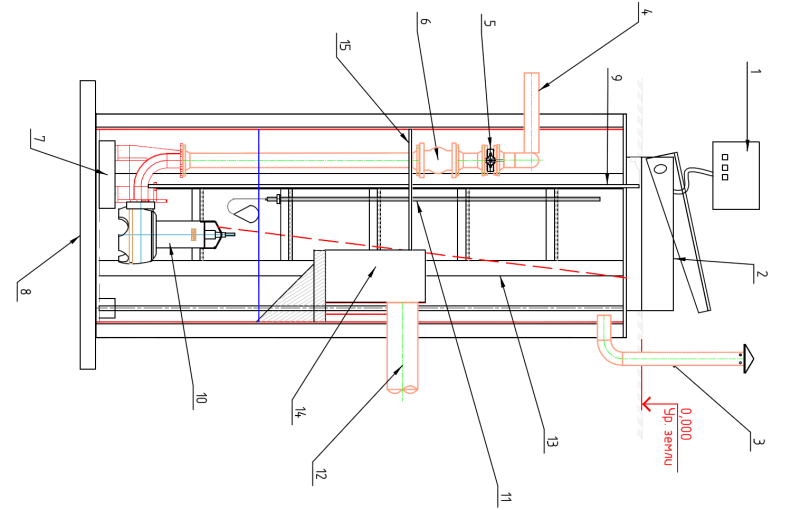 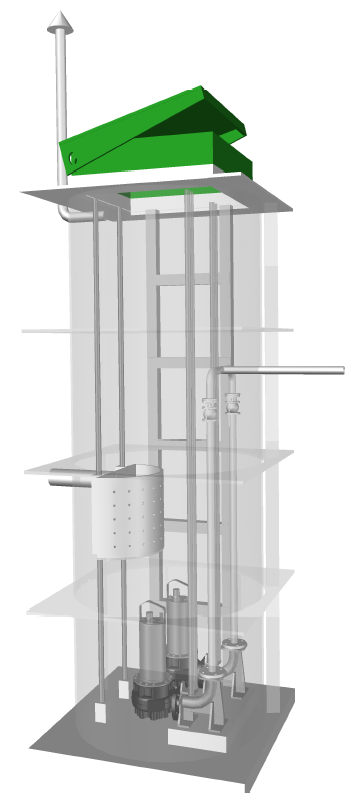 Условные обозначения: 1 щит управления, 2  люк, 3 вентиляционная труба, 4 выходная труба, 5 задвижка, 6 обратный клапан, 7 основание для насосов, 8 дно КНС, 9 направляющие трубы насосов, 10 насосы, 11 поплавковый выключатель, 12  входная труба, 13 лестница, 14 корзина для сбора мусора, 15 площадка для обслуживания (уст.в зависимости от конструкции).Рис.3 План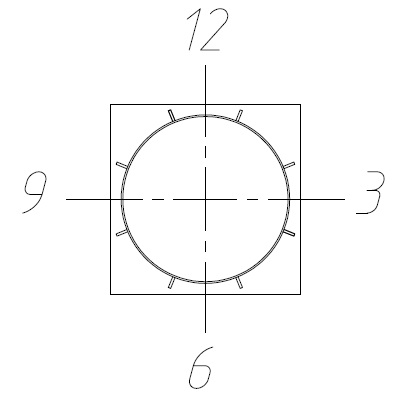 Опросный листОпросный листОпросный листОпросный листОпросный листОпросный листОпросный листна проектирование и изготовление канализационной насосной станции (КНС)  на проектирование и изготовление канализационной насосной станции (КНС)  на проектирование и изготовление канализационной насосной станции (КНС)  на проектирование и изготовление канализационной насосной станции (КНС)  на проектирование и изготовление канализационной насосной станции (КНС)  на проектирование и изготовление канализационной насосной станции (КНС)  на проектирование и изготовление канализационной насосной станции (КНС)  ЗаказчикЗаказчикАдрес объектаАдрес объектаКонтактное лицоКонтактное лицоТелефон / факс / e-mailТелефон / факс / e-mail№ВопросЕд.изм.Ответ1Вид стоков (хоз.-бытовые/дождевые/производственные)2Максимальный приток сточных вод м3/час3Расчетный напор на выходе из КНСм4Разность геодезических высот, начала и конца напорного трубопроводам5Направление подводящего трубопровода (в плане)часов6Наружный диаметр подводящего трубопроводамм7Материал подводящего трубопровода8Глубина залегания подводящего трубопровода (лоток)м9Количество подводящих трубопроводовшт10Предполагаемый тип соединения подводящего трубопровода (раструб, фланеци т.д.)11Направление напорного трубопровода (в плане)часов12Диаметр напорного трубопроводамм13Материал напорного трубопровода14Глубина залегания напорного трубопровода (лоток)м15Длина напорного трубопроводам16Количество напорных трубопроводовшт17Корзина для сбора крупного мусора (да/нет)18Исполнение щита управление (уличное/в помещении)19Расстояние от КНС до пульта управлениям20Желаемые тип и марка насосов21Предполагаемый диаметр станции Dмм22Количество насосов: - рабочий- резервный- запасных на складшт23Необходимость теплоизоляции КНС (да/нет)24Глубина теплоизоляции КНСм25Направление ввода кабелей в КНСчасов26Сечение подводящегоэлектрокабелямм2